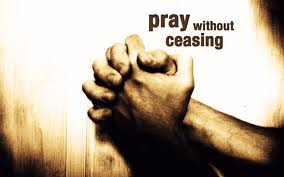 	    02/15/2013Make Your Life A PrayerEphesians 6:18 says “praying always with all prayer and supplication in the spirit, being watchful to this end with all perseverance and supplication for all the saints.”  Question?  How can anyone pray always?  One way is to make quick brief prayers your habitual response to every situation you meet throughout the day.  Another way is to order your life around God’s desires and teachings so that your very life becomes a prayer.  You don’t have to isolate yourself from other people and from daily work in order to pray constantly.You can make prayer your life and your life a prayer while living in a world that needs God’s powerful influence.  “Supplication for all the saints” means praying for all believers in Christ, so pray for the Christians you know and for the church around the world.Increasing In HimPastor Ron Suttles Sr.